Звіт директора ІЗОШ №5 Павлюк Н. В. про результати діяльності закладу за 2016 – 2017 н. р.Добрий день, шановна громадо! Відповідно до Примірного положення про порядок звітування керівників дошкільних, загальноосвітніх та професійно-технічних навчальних закладів перед педагогічним колективом та громадськістю, затвердженого наказом Міністерства освіти і науки України від 23 березня 2005 р. № 178, проводиться щорічний звіт директорів про їх діяльність перед школою, батьками, громадськістю. Мета - подальше утвердження відкритої і демократичної державно-громадської системи управління освітою, поєднання державного і громадського контролю за прозорістю прийняття й виконання управлінських рішень, запровадження колегіальної етики управлінської діяльності у навчальних закладах, що базується на принципах взаємоповаги та позитивної мотивації.2016 - 2017 навчальний рік був дуже складний як для педагогічного, так і для учнівського колективів. Але, не зважаючи на труднощі і деякі негаразди, рік був насичений цікавими подіями, зустрічами, оригінальними заходами, творчими уроками, годинами спілкування, - це рік життєдіяльності і життєтворчості.Директором школи № 5 я працюю лише 1-й рік. У своїй діяльності, як керівник загальноосвітнього навчального закладу, керуюся Конституцією України, Законами України «Про освіту», «Про загальну середню освіту», «Положенням про загальноосвітній навчальний заклад» та іншими нормативно-правовими актами Кабінету Міністрів України, указами Президента України, рішенням та розпорядженням міської ради, правилами і нормами охорони праці, техніки безпеки та протипожежного захисту, Статутом школи та Правилами внутрішнього розпорядку.У 2016/2017 навчальному році педагогічний колектив школи працював над реалізацією методичної теми: «Створення комфортних умов та забезпечення якості освітньовиховної діяльності кожного учасника навчально-виховного процесу».Загальні відомості про навчальний закладНа початку 2016/2017 навчального року у школі було відкрито 19 класів, із них 1-4-х - 7 класів, 5-9-х – 10 класів, 10-й універсального профілю та 11-й клас технологічного профілю. Мова навчання – українська. Станом на 05.09.2016 кількість учнів становила 454. На кінець навчального року загальна кількість учнів закладу становить 440 учнів.Рух учнів у порівнянні з попередніми навчальними роками становить:Таким чином, не дивлячись на спадну динаміку, загальна кількість учнів за останні три роки збільшилася.Кадрове забезпечення навчального закладуПротягом року навчальний заклад в основному був забезпечений кадрами. Педагогічних працівників – 43 особи;Із них сумісників – 8 осіб;Педагогічні працівники мають кваліфікаційні категорії:Навчально-виховна робота навчального закладуЗа результатами річного оцінювання якість знань учнів за 2016/2017 навчальний рік становить 43 %, що на 10 % нижче, ніж у минулому році. Високий рівень навчальних досягнень мають 42 (12,2%) учні,  достатній – 106 (30,7 %), середній – 166 (48,1 %), початковий – 31 (9,1 %). Кількість учнів, які навчаються на середньому рівні знань, збільшилась на 5,8 %, на початковому рівні -  збільшилась на 4 % порівняно з минулим навчальним роком. В школі І ступеня навчається 162 учнів. Якість їхніх знань – 65%. На високому рівні закінчили рік 14 учнів (20,3 %), на достатньому – 31 (44,9 %), на середньому –  24 (34,8 %), на початковому – 0 %.Другий ступінь нараховує 236 учнів, якість їх знань – 39%. На високому рівні навчається 24 (10,2%) учнів, на достатньому – 69 (29,2 %), на середньому – 117 (49,6 %), на початковому –26 (11,0 %). Свідоцтво з відзнакою отримали 3 учні 9-х класів, а саме:  учні 9-А Графініна Олександра та Підгайна Олеся, учень 9-Б класу Гаврашенко Ігор. Учнів у класах ІІІ ступеня – 40. Якість знань – 25 %. На високому рівні навчається 4 (10 %) учень, на достатньому – 6 (15 %), на середньому – 25 (62,5 %), на початковому – 5 (12,5 %).Проаналізувавши стан успішності учнів окремо по класах, можна зробити висновок, що в кожному класі є резерв учнів, які б могли досягти свого основного рівня. Так, на високому рівні можуть навчатися ще  3 % учнів, які мають рівень досягнень 9 балів тільки з одного предмета, на достатньому рівні – 5 % учнів, на середньому – 5 % учнів. Аналіз річного оцінювання навчальних досягнень учнів за 2016/2017 н.р. показав в цілому достатній та середній рівень навчальних досягнень.Результати рівня навчальних досягнень учнів школи за 2016/2017 н. р.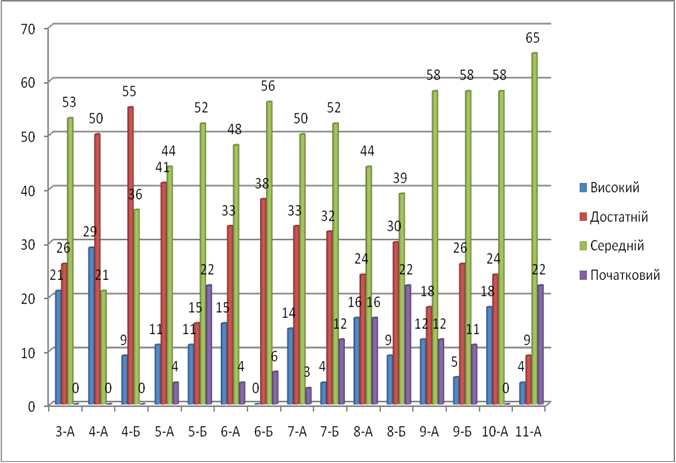 Провівши моніторинг якості знань учнів за три роки можна зробити висновок, що якість знань учнів знижується з кожним роком. Порівняно з минулим навчальним роком, якість знань знизилась у таких класах: 5-А – на 23%,  5-Б – на 44%, 6-А – на 20%,  7-А – на 13%, 7-Б – на 14%, 8-А – на 6 %, 8-Б – на 9 %, 9-Б – на 16 %, 11-А – на 8 %; на тому ж рівні залишилася в 4-Б, 9-А класах; якість знань підвищилась в 3-А (класний керівник Супрун А. А.), 4-А (класний керівник Давиденко О. В.), 6-Б (класний керівник Агафонова А. Ю.), 10-А (класний керівник Рожкова Н. О.).Відповідно до Закону України «Про загальну середню освіту», Положення про державну підсумкову атестацію учнів (вихованців) у системі загальної середньої освіти, затвердженого наказом Міністерства освіти і науки України від 30.12.2014 № 1547, зареєстрованого в Міністерстві юстиції України 14.02.2015 за № 157/26602, наказів Міністерства освіти і науки України від 20.10.2016 № 1272 «Про проведення державної підсумкової атестації учнів (вихованців) загальноосвітніх навчальних закладів у 2016/2017 навчальному році», (зі змінами), листів Міністерства освіти і науки України від 13.03.2017 № 1/9-149 «Про проведення державної підсумкової атестації у загальноосвітніх навчальних закладах у 2016/2017 навчальному році», від 09.06.2016 № 1/9-296 «Про структуру 2016/2017 навчального року та навчальні плани загальноосвітніх навчальних закладів», наказу Департаменту науки і освіти Харківської обласної державної адміністрації від 28.03.2017 № 89 «Про порядок організованого закінчення 2016/2017 навчального року та проведення державної підсумкової атестації учнів 4, 9, 11(12)-х класів загальноосвітніх навчальних закладів усіх типів і форм власності Харківської області», наказу управління освіти від 06.04.2017 № 215 «Про порядок організованого закінчення 2016/2017 навчального року та проведення державної підсумкової атестації учнів 4, 9, 11(12)-х класів загальноосвітніх навчальних закладів міста Ізюму», наказу по школі від 07.04.2017 № 55 «Про порядок організованого закінчення 2016/2017 навчального року та проведення державної підсумкової атестації учнів 4, 9, 11-х класів», було проведено державну підсумкову атестацію учнів 4-х класів. Порядок проведення державної підсумкової атестації учнів 4-х класів відповідав нормативним вимогам початкової школи. На проведення кожної підсумкової контрольної роботи відводилась 1 академічна година.Результати державної підсумкової атестації з української мовиРезультати державної підсумкової атестації з літературного читанняРезультати державної підсумкової атестації з математики Отже, результати ДПА засвідчують, що більша частина учнів  4-х класів мають стійкі знання при виконанні завдань не лише репродуктивного типу, а й пошукового та творчого, які передбачають для розв’язку пізнавальних задач необхідних логічних операцій, вимагають від учня проявити гнучкість, нестандартне мислення, уміння використовувати уже відомі опорні знання в новій навчальній ситуації. .Учні 9-х класів  складали атестацію з предметів: українська мова (диктант), математика (письмово), географія (письмово). Порівнюючи підсумки ДПА в 9–х класах з результатами навчальних досягнень учнів за рік слід відзначити, що майже з усіх предметів відзначається підтвердження або покращення результатів.Порівнюючи результати ДПА з обов’язкових предметів у 9-х класах можна відзначити достатній та середній рівні навчальних досягнень учнів. В порівнянні з минулим роком рівень навчальних досягнень учнів 9-х класів підвищився. Аналізуючи результати проведення ДПА в розрізі кожного предмету, можна зробити висновок, що рівень навчальних досягнень учнів з української мови найвищий, якість знань складає 70,3 %. Більшість учнів 9-х класу навчаються на достатньому та середньому рівнях.На підставі вищевикладеного можна зробити висновки:в закладі було проведено належну роботу з підготовки до державної підсумкової атестації учнів    випускних класів;вчителі-предметники забезпечили виконання державних програм з навчальних предметів;протягом ІІ семестру велося систематичне повторення навчального матеріалу з навчальних предметів;діяльність педагогічного колективу була спрямована на успішне завершення навчального року    та проведення державної підсумкової атестації учнів 4, 9, 11-х класів.Відповідно до Положення про Всеукраїнські учнівські олімпіади, турніри, конкурси з навчальних предметів, конкурси-захисти науково-дослідницьких робіт, олімпіади зі спеціальних дисциплін та конкурси фахової майстерності, затвердженого наказом Міністерства освіти і науки, молоді та спорту України від 22.09.2011 № 1099, зареєстрованим у Міністерстві юстиції України 17.11.2011 за № 1318/20056 (із змінами), Правил проведення І, ІІ, ІІІ етапів Всеукраїнських учнівських олімпіад із навчальних предметів у Харківській області, затверджених наказом Головного управління освіти і науки Харківської обласної державної адміністрації від 25.04.2012 № 241, зареєстрованим у Головному управлінні юстиції у Харківській області 14.06.2012 за № 42/1405, на виконання наказу Міністерства освіти і науки України від 07.09.2015 № 915 «Про проведення Всеукраїнських учнівських олімпіад і турнірів з навчальних предметів у 2015/2016 навчальному році»», наказу управління освіти від 29.12.2016р  № 586 «Про підсумки II (міського)етапу Всеукраїнських учнівських олімпіад з навчальних предметів  у 2016/2017 навчальному році» з метою виявлення та розвитку обдарованої молоді, формування творчого покоління молодих науковців і практиків для різних галузей суспільного життя, підвищення інтересу до поглибленого вивчення навчальних предметів, проводилися учнівські олімпіади з 16 базових дисциплін: математики, фізики, інформатики, хімії, історії, правознавства, економіки, української мови і літератури, географії, біології, іноземних мов (англійської, німецької), екології, астрономії, російської мови і літератури, трудового навчання та ІКТ. В 16 міських Всеукраїнських учнівських олімпіадах із навчальних предметів у 2016/2017 н. р. взяли участь  94  учні. З них 15 стали переможцями: І місць – 4, ІІ місць – 5, ІІІ місць – 6. За результатами участі в предметних олімпіадах команда школи посіла 5 місце серед інших навчальних закладів.Учні, які стали переможцями в ІІ етапі Всеукраїнських учнівських олімпіад з базових дисциплін у 2016/2017 навчальному році:Взагалі за останні чотири роки виступу учнів у ІІ (міському) етапі Всеукраїнських учнівських олімпіад з базових дисциплін результати змінювались таким чином:Учні школи захищають честь міста на обласних Всеукраїнських учнівських олімпіадах із навчальних предметів, так у 2016/2017 н. р.- 1 переможець (Турчин Марія, 10-А клас, німецька мова ІІІ м., вчитель Забірник Ю. А.).Учні школи беруть участь в різноманітних шкільних та міських конкурсах. Так, 4 учні здобули перемогу в міському  етапі Міжнародного мовно-літературного конкурсу учнівської та студентської молоді імені Тараса Шевченка. Готували учнів вчителі української мови та літератури            Журба  Т. А. та Мастепанова Л. В.2016 р. – 2  призових місця по місту;2015 р. – 2  призових місця по місту;2014 р. – 2 призових місця по місту;2013 р. – 5 призових місць по місту.В Міжнародному конкурсі  з української мови ім. П. Яцика здобула перемогу учениця 4-Б класу Гордієнко Валерія, ІІ місце, вчитель Богуславська Л. Д.Команди учнів старшої школи брали участь в І (міжшкільному) етапі Всеукраїнських учнівських турнірів з журналістики (підготували команду Журба Т.А. та Мастепанова Л.В., ІІІ місце),  біології (підготувала команду Переверзєва Н. Д., 5 місце), правознавства (готувала команду Калашникова А. О., 4 місце), географії (підготувала команду Казакова Ю. Г., 4 місце), Хімії (підготувала команду Захарченко Д. Є., 4 місце), економіки (підготувала команду Василенко О. В., ІІІ місце).З метою виявлення й підтримки інтелектуально та творчо обдарованої молоді, залучення її до науково-дослідницької та експериментальної роботи, створення умов для самореалізації творчої особистості в сучасному суспільстві учні нашої школи є постійними  учасниками МАН. 2017 р. – 1 призове місце по місту;р. – участь;2015 р. – 1   призове місце по місту2014 р. – 3 призових місця по місту;1   призове місце по області;2013 р. – 2 призових місця по місту;1   призове місце по області.Участь учнів школи в МАН відзначена таким чином:Учні школи постійно беруть участь  в предметних міжнародних конкурсах: «Кенгуру» з математики, VІІ Всеукраїнська українознавча гра «Соняшник» з української мови, «Бобер» з інформатики, «Орлятко»  з німецької мови, «Гринвіч» з англійської мови.З 18 квітня по 03 травня 2017 року Департаментом науки і освіти Харківської обласної державної адміністрації здійснювалося комплексне вивчення стану роботи управління освіти Ізюмської міської ради Харківської області. В ході перевірки було проведено моніторингові контрольні роботи з навчальних предметів та в рамках підготовки до участі в міжнародному моніторинговому дослідженні компетентностей учнів PISA. За результатами контрольних робіт з української мови в 6 – 7-х класах наша школа показала один з найкращих результатів  серед загальноосвітніх навчальних закладів міста. Що стосується PISA, то рівень читацької компетентності склав більше 80 %, математична складова – 50%, хімічна – 55%, біологічна -  більше 60%, найменший показник у фізичній складовій – 41 %. За результатами перевірки стану методичної роботи школи та діловодства заклад отримав оцінку  достатнього рівня.Організація виховної роботиУ 2016 – 2017 н. р. виховна робота проводилася згідно з річним планом роботи школи і була спрямована на формування громадянської активності та національної свідомості школярів та орієнтувалася на нормативно-правову базу з питань виховної роботи, а саме: Закони України «Про освіту», «Про загальну середню освіту», «Про Стратегію національно-патріотичного виховання дітей та молоді на 2016-2020 роки», Державних програм «Обдарована дитина» та «Основні орієнтири виховання учнів 1-11 класів загальноосвітніх навчальних закладів України, наказу відділу освіти Ізюмської міської ради від 23.08.2016 №333 «Про організацію патріотичного виховання в ЗНЗ та ЦДЮТ у 2016/2017 навчальному році» , наказу відділу освіти № 347 від 01.09.2016 року «Про організацію виховної роботи та позашкільної освіти в 2016/2017 навчальному році» Над реалізацією мети і завдань виховної роботи працювало 19 класних керівників  1-11 класів,  педагог-організатор,  заступник директора з НВР. Педагоги закладу здійснювали виховну роботу за наступними напрямами:Підготовка та проведення різних за формою і тематикою виховних годин;Організація діяльності учнівського самоврядування;Профілактика правопорушень та пропаганда здорового способу життя;Формування світогляду та внутрішньої культури шляхом відвідування музеїв, театрів, виставок тощо;Змістовне проведення вільного часу учнями шляхом їх залучення до відвідування гуртків;Вивчення і дотримання Правил дорожнього руху та пожежної безпеки;Налагодження співпраці з батьками.Згідно з річним планом школи було заплановано і проведено комплекс виховних заходів:Свято першого дзвоникаСвято до Дня фізичної культури та спортуСвято Золотої осеніДень миру Новорічні ранкиСвято «Масляна»Свято 8 березняВеликодній ярмарокСвято до Дня ПеремогиСвято вишиванкиСвято останнього дзвоникаОднією з форм залучення учнів до участі у громадському житті школи та  міста є учнівське самоврядування. У вересні 2016 року відповідно до Статуту учнівського самоврядування в школі  було проведено вибори президента учнівської організації «Шкільна республіка-родина». Президентом учнівської організації було обрано Биваліну Марину, ученицю 10 - А класу. Учні школи протягом 2016 – 2017 н. р. брали  активну участь у міських заходах: конкурсі творів до 150-річчя з дня народження М. Грушевського;змаганнях до Дня туризму; конкурсі-огляді куточків  державної символіки ( шкільний куточок посів ІІІ місце); фестивалі  ораторського мистецтва; конкурсі хорових колективів «Співаймо разом»;брейн-ринзі «Правовий аспект», в якому команда школи посіла ІІІ місце, (підготувала вчитель історії Калашникова А.О.); конкурсі «Юний дослідник», в якому в  номінації «Рослини навколо нас» І місце посіли учениці 6-А класу Хорєшко Юлія  та Рябенко Ольга (підготувала вчитель біології Переверзєва Н.Д.);міському етапі Всеукраїнського конкурсу дитячої творчості «Охорона праці очима дітей» , в якому учениця 2-А класу Мошенець Ірина  посіла ІІ місце (підготувала класний керівник 2-А класу Андрієшина С.М.), учень 7-А класу Нестеренко Дмитро посів І місце  (підготувала вчитель географії Казакова Ю.Г.), учениця 8-А класу Живолуп Софія  посіла ІІІ місце , (підготувала вчитель російської мови Гризодуб О.Т), учениця 9-Б класу Кібальник Валерія посіла ІІІ місце ( підготувала вчитель української мови та літератури  Пивовар О.В.); міському етапі конкурсу-вікторини «Зробимо життя безпечним», в якому  учениця 4-Б класу Сідельнікова Ірина  посіла І місце  (підготувала класний керівник 4-Б класу Богуславська Л.Д.); міському етапі Всеукраїнського конкурсу учнівської творчості І місце  посіла учениця 11-А класу Абарнікова Вероніка  (підготувала вчитель української мови та літератури Мастепанова Л.В.);міському фестивалі-конкурсі літературно-музичних композицій «Тих днів не змеркне слава», де команда школи посіла ІІІ місце (підготували ЗДНВР  Живолуп О.С., педагог-організатор Міськів О.В..), міському етапі конкурсу «В об`єктиві натураліста»  І місце посів учень 1-Б класу Шилько Богдан ( підготувала класний керівник 1-Б класу Чулієва Г.В.);міському етапі дитячого художнього конкурсу «Світ і Я»  ІІІ місце посіла учениця 7-А класу Ворошилова Аліна ( підготувала вчитель географії Казакова Ю.Г.); міському етапі творчого конкурсу «Молоде покоління за безпеку дорожнього руху»  І місце посіла учениця 2-Б класу  Лісогорська Марія ( підготувала класний керівник 2-Б класу Петухова Н.В.), ІІ місце учень 1-Б класу Шилько Богдан ( підготувала класний керівник 1-Б класу Чулієва Г.В.), ІІІ місце учениця 8-Б класу Євсеєнко Лора ( підготувала вчитель історії Калашникова А.О.), ІІІ місце учениця 5-Б класу Юрченко Альона (підготувала вчитель англійської мови Юрченко О.П.);КВК, команда нашої школи посіла ІІ місце (підготували ЗДНВР Живолуп О.С., педагог-організатор  Міськів О.В.);  танцювальному конкурсі «Літо-фест», в якому творчий колектив учнів та вчителів посів І місце ( підготували керівник танцювального гуртка Полівода Н.В., ЗДНВР Живолуп О.С., педагог-організатор Міськів О.В.).конкурсі есе «Я -  європеєць»;проекті міської організації учнівського самоврядування з патріотичного виховання "Соборна та єдина моя Україна" щодо  створення 3Д карти України;фестивалі-конкурсі «Молодь обирає здоров`я»;«Чомусик»;змагання учнів молодшого шкільного віку з початкового технічного моделювання;конкурсі «Учень року»;«Слобожанські дзвони Перемоги»;«Ордени та медалі моєї родини».В загальному рейтингу результативності участі ЗНЗ м. Ізюма у міських  етапах конкурсів протягом 2016/ 2017 н.р. наша школа посіла ІІІ місце.Протягом 2016/2017 навчального року учні школи взяли участь у багатьох обласних та всеукраїнських етапах конкурсів, а саме:Конкурс творів з нагоди 160-річчя від дня народження Івана Франка;Конкурс «Енергетика в фокусі об`єктива»;Ми - Патріоти України!;Безпека  очима дітей;Конкурс журналістських робіт «Історія успіху громад»;Творчій конкурс  «Малюнок, лист, вірш до мами».В деяких інтелектуальних та творчих змаганнях учні школи показали високі результати:Літературний конкурс «Оберігаємо життя!» , у якому ІІІ місце посіла учениця 7-Б класу Ткач Юлія ( підготувала Журба Т.А., Мастепанова Л.В.).Конкурс –вікторина «Зробимо життя безпечним», за участь  Грамотою  від Харківського обласного благодійного фонду «Пожежна безпека» нагороджена Сідельнікова Ірина, учениця 4-Б класу.У Всеукраїнському конкурсі винахідницьких і раціоналізаторських проектів еколого - натуралістичного напряму Гаврашенко Ігор , учень 9-Б класу гідно представив рідну школу в місті Києві. Підготовила учня вчитель біології Переверзєва Н. Д., супроводжувала вчитель географії Казакова Ю. Г.В обласному етапі  конкурсу учнівської творчості «Об’єднаємося ж, брати мої!»  ІІ місце посіла   учениця  11- А класу  Абарнікова Вероніка (підготувала вчитель української мови та літератури Мастепанова Л.В.);У конкурсі творчих робіт учнів 10-11 класів "Харківщина -конкурентноспроможний регіон" ІІ місце посіла учениця 10-А класу Білоус Дар’я ( підготувала вчитель фізики Василенко О.В.);Переможцем  Всеукраїнського конкурсу «Охорона праці»  стала учениця 2-А класу Мошенець Ірина ( підготувала  класний керівник 2-А класу Андрієшина С.М.).В загальному рейтингу результативності участі ЗНЗ м. Ізюма у регіональних, обласних та всеукраїнських етапах конкурсів протягом 2016/ 2017 н.р. наша школа посіла І місце.Протягом навчального року на базі закладу були створені та працювали наступні гуртки:«Літературне краєзнавство» (керівник Мастепанова Л. В.);Вокальний гурток (керівник Шаповал Г. М.);Танцювальний гурток (керівник Полівода Н. В.) – від ЦДЮТ;«Юні лісівники», «Біологія людини» (керівник Переверзєва Н. Д.) – від ЦДЮТ;«Географічне краєзнавство» (керівник Казакова Ю. Г.) – від ЦДЮТ;«Українська мова» (керівник Пивовар О. В.) – від ЦДЮТ;Баскетбол (керівник Пивовар О. М.) – від ДЮСШ.Участь в освітніх проектахРегіональний освітній проект «Виховний простір Харківщини» (2016 – 2018 рр.):Перемога в обласному конкурсі «Харківщина – конкурентоспроможний регіон»  - ІІ місце посіла учениця 10-А класу Білоус Дар’я  ( підготувала вчитель фізики Василенко О.В.);Співпраця з міською спілкою ветеранів війниТематичні заходи, присвячені подвигам українських воїнів:- до Дня Соборності України;- до святкування дня Гідності;- до відзначення пам’яті Героїв КрутУчасть  у Всеукраїнській дитячо-юнацькій військово-патріотичній грі «Сокіл» («Джура»).Участь у ІІІ (обласному) етапі Всеукраїнського конкурсу учнівської творчості.Всеукраїнський освітньо-екологічний проект «Мрій і Дій» - Благодійний фонд «ОВЕС»Збір вторинної сировиниПроект «Verschiedenes,  aber doch gemeinsames Europa» («Різна, але спільна Європа») за програмою eTwinning Plus  та проект  «Deutsch mit Klee» (німецька з Клєє)  (Програма eTwinning Plus)Презентації нашої країни, школи  (відеоматеріал).Створення 7-ма країнами плакату за темою; проведення опитувань, вікторин-онлайн. Конкурс дитячого малюнку у Німеччині Zeichenweffbewerb Schweolt/ Oder.Виготовлені та відправлені малюнки на конкурс.Всеукраїнський природоохоронний проект «Створення міні-дендропарку». Засновник  - НЕНЦ (національний екологічний центр)Придбано дерева, садженці.Освітній проект  «Вчимося жити разом» , ЮнісефРозроблені тренінги з навичок ефективного спілкування, поваги до прав людини, роботи в командіФінансово-господарська діяльністьСьогодні фінансування освіти в Україні здійснюється за рахунок бюджетних коштів, платних послуг, що їх мають право надавати освітні заклади, кредитних ресурсів та спонсорської допомоги. Традиційним методом фінансування освіти є бюджетне фінансування.Загальна сума надходжень ІЗОШ №5 за 2016 рік склала 3782974 грн, на 2017 рік запланована в сумі 5366506 грн. Основні статті витрат – оплата праці і нарахування на заробітну плату, використання товарів і послуг (медикаменти, продукти харчування), оплата комунальних послуг та енергоносіїв. Протягом 2016 – 2017 н. р. за бюджетні кошти було отримано посуд для їдальні (тарілки та склянки на загальну суму 7257 грн.), плита електрична (10500 грн.), водонагрівач (3000 грн.), раковини керамічні ( 5 од. по 3000 грн.), мийка для посуду (3025 грн.). Також за кошти місцевого бюджету було відремонтовано ліфт у їдальні (6000 грн.).Серед платних послуг, що надаються закладом – організація груп подовженого дня. Цього навчального року вчителями початкової школи Чулієвою Г. В., Рождою І. В., Андрієшиною С. М., Давиденко О. В. було організовано 4 групи подовженого дня для учнів 1-А,Б, 2-А, 4-А класів. На прохання батьків та з метою дотримання здоров’язберігаючого середовища під час перебування  учнів у групі подовженого дня було організовано гаряче харчування (обід).Велику роль в утриманні закладу відіграють добровільні батьківські внески. За вересень-квітень 2016 – 2017 н. р. загальна сума надходжень склала 43865 грн. Всі надходження і витрати навчального закладу вчасно відображуються на сайті школи в розділі «Публічна інформація». На сьогоднішній день на проведення ремонтних робіт влітку залишилася сума 22156 грн. Що стосується надходжень за травень-червень 2017 р., то кошти від батьків ще надходять і до 30 червня 2017 р. отримана сума буде висвітлена на сайті закладу. У травні 2017 року школа отримала 10 нових комп’ютерів та мультимедійне обладнання в рамках грантового проекту Німецького товариства міжнародного співробітництва GIZ. Ініціативу вчителів закладу підтримала Ізюмська міська рада, яка активно співпрацює з цією організацією і з нового навчального року учні школи матимуть змогу опановувати інформаційно-комунікаційні технології в 2 комп’ютерних класах на базі школи.З травня 2016 року в школі проводяться роботи із запровадження енергозберігаючого проекту Північноєвропейської корпорації НЕФКО. В рамках проекту передбачено утеплення фасаду, встановлення системи теплоконтролю та заміна вікон та дверей на енергозберігаючі. На превеликий жаль, реалізація проекту відбувається дуже повільними темпами і супроводжується певними незручностями для всього колективу школи, а саме: ускладнення доступу до їдальні та частини ІІ поверху, закриття комп’ютерного класу. Але на сьогодні ремонтні роботи відновлені, питання знаходиться на контролі Ізюмської міської ради та управління освіти і є упевненість, що новий навчальний рік ми розпочнемо в нормальних умовах.Медичне обслуговування учнів навчального закладуВідповідно до Статуту школи, законодавчих та розпорядчих документів, школа забезпечує безпечні та нешкідливі умови навчання, режим роботи, умови для фізичного розвитку та здорового способу життя. Учні школи забезпечуються медичним обслуговуванням, що здійснюється медичними працівниками, які входять до штату ІМЛ. Медичне обслуговування учнів школи включає: проведення обов'язкових медичних профілактичних оглядів; проведення профілактичних щеплень згідно з їх календарем після лікарського огляду; здійснення профілактичних та оздоровчих заходів під час навчання; проведення антропометрії, термометрії, плантографії, перевірки гостроти зору та слуху, іншіх скринінгових досліджень; надання невідкладної медичної допомоги; організацію госпіталізації за наявності показань та інформування про це батьків або осіб, які їх замінюють. У школі працює медична сестра ІМЛ. Постійна робота лікаря не запланована, що є великим недоліком у роботі медичного обслуговування учнів. У  зв’язку з цим завданням педагогічного колективу виступає організація та постійна готовність вчителів до надання невідкладної медичної допомоги учням школи.Класними керівниками 1-11 класів щорічно заповнюються «Листи здоров’я учнів» згідно зарахування учнів до медичних груп та інших необхідних даних.Протягом листопада 2016 року було проведено поглиблений медичний огляд учнів школи. Медичним оглядом було охоплено 369 учнів.Напередодні медичного огляду класними керівниками 2-11 класів було проведено роз’яснювальну роботу з батьками учнів щодо необхідності додаткового проходження медичних обстежень та лікування дітей. Батькам учнів було надано анкети здоров’я дітей. За підсумками проведеного поглибленого медичного огляду школярів було узагальнено інформацію про виявлену патологію в учнів школи та проведено моніторинг стану здоров’я школярів:                                                             Таким чином, результати поглибленого медичного огляду демонструють, що порівняно з 2016 роком збільшилася кількість учнів із хворобами системи кровообігу, сечостатевої системи, неврологічною та хірургічною патологією; з’явилися учні, у яких виявлено гінекологічну патологію. Значно збільшилося число дітей, що мають хвороби кістково-м’язової системи (на 14%). Разом з тим, спостерігається зменшення кількості школярів з виявленими хворобами органів травлення, ендокринної системи, органів зору, ЛОР-органів. Значно зменшилася кількість учнів із стоматологічними проблемами (10%).Лікарями-спеціалістами надані направлення до медичних установ учням, які потребують додаткового медичного обстеження  та лікування.Організація харчування учнів в навчальному закладіЩодо забезпечення гарячим харчуванням учнів була проведена наступна робота:Контроль за організацією харчування учнів;Відпрацювання режиму і графіку харчування дітей;Виявлення за допомогою класних керівників дітей, які мають право на безкоштовне харчування;Здійснення обліку харчування дітей, звірка разом із класними керівниками відвідування учнів школи і шкільної їдальні;Опрацювання інформації щодо кількості дітей, які отримують гаряче харчування.Оптимальність охоплення учнів гарячим харчуваннямСоціальний захист учнів навчального закладуНа обліку у закладі перебувають 18 дітей-сиріт та дітей, позбавлених батьківського піклування. З них біологічних сиріт – 3 чол., соціальних сиріт – 15 чол. Серед останніх:Під опікою (піклуванням) – 9 чол.,У прийомних сім’ях – 1 чол., У дитячих будинках сімейного типу – 7 чол.,У Ізюмському міському центрі соціальної реабілітації дітей – 1 чол.Загальна кількість дітей з малозабезпечених сімей – 43 чол., дітей одиноких матерів – 24 чол., дітей з багатодітних сімей – 32 чол., дітей-напівсиріт – 15 чол., дітей-інвалідів – 10 чол., дітей, що постраждали внаслідок аварії на ЧАЕС – 3 чол.Всі ці діти мають право на пільгове харчування та за наявності підтверджуючих документів та заяв батьків його отримують.17 дітей-сиріт та дітей, позбавлених батьківського піклування отримують державну допомогу, мають право на отримання шкільної форми. В 2016 р. шкільну форму отримали 13 чол., на 2017 р. заплановано 6 чол. Всі учні мають Єдиний квиток.Щодо забезпечення соціального захисту пільгового контингенту була проведена наступна робота:поновлено банк даних дітей пільгових категорій та обдарованих дітей, соціальний паспорт закладу; за участі служби у справах дітей складені акти обстеження матеріально-побутових умов проживання;вчасно надані клопотання про надання шкільної та спортивної форми дітям-сиротам та позбавленим батьківського піклування;залучено дітей до відпочинку у шкільному оздоровчому таборі «Домовичок».Стан охорони праці і безпеки життєдіяльностіВ Ізюмській загальноосвітній школі №5 протягом 2016/2017 навчального  року проводилась цілеспрямована, спланована, систематична робота по профілактиці дитячого травматизму. Школа забезпечена інструкціями з техніки безпеки, охорони життя і здоров'я школярів загального характеру і по предметам підвищеної небезпеки, нормативно-правовими документами та періодичними виданнями з безпеки життєдіяльності. Ведуться журнали вступного, первинного, позапланового та цільового інструктажів. Розроблені і затверджені в установленому порядку загальношкільні заходи і план роботи з профілактики дитячого травматизму. В  кожному навчальному році класні керівники продовжували розробку бесід з учнями з охорони життя і здоров'я у відповідності до вікових категорій і за видами уражень. Продовжувався системний і постійний контроль за проведенням зазначених бесід та інструктажів. Збережено традиційну форму єдиного планування роботи класних керівників з охорони життя і здоров'я школярів. Протягом року педагогічний колектив активно проводив роз'яснювальну роботу з батьками з питань профілактики травматизму дітей у побуті.   Учителі, які викладають предмети: «Основи здоров’я», «Фізична культура», мають календарні плани відповідно до методичних рекомендацій щодо викладання предметів .Учителями  фізичної культури ведуться журнали реєстрації інструктажів з техніки безпеки.У закладі, не дивлячись на ускладнення, пов’язані з ремонтними роботами,  створені всі безпечні умови перебування дітей, організована система профілактичної роботи, призначено відповідального за організацію роботи з профілактики дитячого травматизму. У зв’язку з припиненням ремонтних робіт вжито невідкладних заходів по припиненню доступу учнів і персоналу школи до користування аварійною частиною будівлі, а саме: перекрито переходи з основної будівлі до прибудови І, ІІ, ІІІ поверхів, організовано чергування вчителів на час перерв біля запасних виходів та огороджених місць, розвішено таблички з напрямами безпечного пересування школою та шкільним подвір’ям, проведено обстеження небезпечних ділянок будівлі ІЗОШ №5 спеціалізованими організаціями.Документація знаходиться у належному стані. У школі проводяться додатково бесіди за фактами нещасних випадків. З учнями, які відсутні на заняттях, проводяться індивідуальні бесіди, факт проведення, яких також фіксується в класних журналах.З учнями проводилися бесіди з питань попередження дитячого травматизму, конкурси малюнків, вікторини, диктанти. Шкільні команди щорічно беруть участь у районному фестивалі дружин юних пожежних – рятувальників. За звітний період не було випадків травматизму зі смертельними наслідками, під час пожеж, від враження електрострумом, внаслідок самогубства, під час необережного поводження з вибухонебезпечними предметами, під час ДТП.В вересні традиційно проводився місячник безпеки руху «Увага, діти на дорозі!». Розроблено план місячника з метою профілактики дорожньо  - транспортного травматизму. Були організовані  бібліотечні уроки, конкурси малюнків, вікторини з правил дорожнього руху. Традиційний День здоров`я проводиться у вересні.Декілька років поспіль для учнів 11-го класу проводиться факультативний курс-тренінг «Сприяння просвітницькій роботі «Рівний-рівному» щодо здорового способу життя серед молоді України» і курс «Захисти себе від ВІЛ/СНІДу» для учнів 10-го класу. Організовано чергування вчителів та учнів – старшокласників на перервах. В школі оформлені стенди з наочними матеріалами, які застерігають від будь яких видів дитячого травматизму. В класах оформлені куточки здоров`я. В класах проводяться бесіди і інструктажі щодо попередження дитячого травматизму при поїздках на автобусі,  під час навчальних екскурсій, навчальної практики, які фіксуються у журналі інструктажів.  Ведеться журнал реєстрації нещасних випадків з учнями. Своєчасно складаються повідомлення та акти до міського управління освіти. Один раз на квартал протягом року складаються звіти про випадки дитячого травматизму. За розглянутий період мав місце лише один зафіксований випадок травматизму з ученицею 9-А класу Бородиною К.Отже, головною задачею колективу школи на наступний навчальний рік є забезпечення безперебійного навчально-виховного процесу у школі, закінчення ремонтних робіт, покращення матеріально-технічної бази закладу, активізація участі в освітніх проектах та охоплення всіх дітей шкільного віку якісним навчанням з урахуванням попиту в освітніх послугах.2014/2015навчальний рік2014/2015навчальний рік2014/2015навчальний рік2015/2016навчальний рік2015/2016навчальний рік2015/2016навчальний рік2016/2017навчальний рік2016/2017навчальний рік2016/2017навчальний рікМережана 05.09.2013Мережана кінець навчального рокуРізницяМережана 05.09.2014Мережана кінець навчального рокуРізницяМережана 05.09.2015Мережана кінець навчального рокуРізниця417409-8398401+3454440-142016/2017 навчальний ріккількість%педагогічне звання  “вчитель-методист”12,3педагогічне звання  “старший учитель”24,7спеціалісти вищої категорії818,6спеціалісти І категорії1841,9спеціалісти ІІ категорії511,6спеціалісти1227,9 Всього:43  працівника43  працівника2014/20152015/20162016/20173-АСупрун А. А.43474-АДавиденко О. В.7877794-ББогуславська Л.Д.6765645-АЗабірник Ю. А.5875525-БГурильова Н. Р.6570266-АЖурба Т. А.6268486-БАгафонова А. Ю.4735387-АКазакова Ю. Г.6360477-БМастепанова Л. В.5850368-АГризодуб О. Т.5746408-БКалашникова А. О.5848399-АЮрченко О. П.3329299-БПивовар О. В.40483210-АРожкова Н. О.39384111-АВасиленко О. В.212113КласП. І. Б. вчителяКількість учнівКількість учнів, які писали ДПА Рівень навчальних досягнень учнівРівень навчальних досягнень учнівРівень навчальних досягнень учнівРівень навчальних досягнень учнівРівень навчальних досягнень учнівРівень навчальних досягнень учнівРівень навчальних досягнень учнівРівень навчальних досягнень учнівЯкість знаньКласП. І. Б. вчителяКількість учнівКількість учнів, які писали ДПА Висо кий%Достатній%Середній%Початко вий%КласП. І. Б. вчителяКількість учнівКількість учнів, які писали ДПА Висо кий%Достатній%Середній%Початко вий%4-АДавиденко О. В.28281139,31139,3621,4--78,64-ББогуславська Л. Д.2222731,81045,5522,7--77,3Всього50501836,02142,01122,0--78,0КласП. І. Б. вчителяКількість учнівКількість учнів, які писали ДПА Рівень навчальних досягнень учнівРівень навчальних досягнень учнівРівень навчальних досягнень учнівРівень навчальних досягнень учнівРівень навчальних досягнень учнівРівень навчальних досягнень учнівРівень навчальних досягнень учнівРівень навчальних досягнень учнівЯкість знаньКласП. І. Б. вчителяКількість учнівКількість учнів, які писали ДПА Висо кий%Достатній%Середній%Початко вий%Якість знаньКласП. І. Б. вчителяКількість учнівКількість учнів, які писали ДПА Висо кий%Достатній%Середній%Початко вий%Якість знань4-АДавиденко О. В.28281657,1932,1310,7--89,34-ББогуславська Л. Д.22221045,5940,9313,6--86,4Всього50502652,01836,0612,0--88,0КласП. І. Б. вчителяКількість учнівКількість учнів, які писали ДПА Рівень навчальних досягнень учнівРівень навчальних досягнень учнівРівень навчальних досягнень учнівРівень навчальних досягнень учнівРівень навчальних досягнень учнівРівень навчальних досягнень учнівРівень навчальних досягнень учнівРівень навчальних досягнень учнівЯкість знаньКласП. І. Б. вчителяКількість учнівКількість учнів, які писали ДПА Висо кий%Достатній%Середній%Початко вий%Якість знаньКласП. І. Б. вчителяКількість учнівКількість учнів, які писали ДПА Висо кий%Достатній%Середній%Початко вий%Якість знань4-АДавиденко О. В.28281035,71242,9621,4--78,64-ББогуславська Л. Д.2222731,81045,5522,7--77,3Всього50501734,02244,01122,0--78,0ПредметКласП. І. Б. вчителяКількість учнівКількість учнів, які писали ДПА Рівень навчальних досягнень учнівРівень навчальних досягнень учнівРівень навчальних досягнень учнівРівень навчальних досягнень учнівРівень навчальних досягнень учнівРівень навчальних досягнень учнівРівень навчальних досягнень учнівРівень навчальних досягнень учнівРівень навчальних досягнень учнівПредметКласП. І. Б. вчителяКількість учнівКількість учнів, які писали ДПА Висо кий%Достатній%Середній%Початко вий%Якість знаньЯкість знаньПредметКласП. І. Б. вчителяКількість учнівКількість учнів, які писали ДПА Висо кий%Достатній%Середній%Початко вий%Якість знаньЯкість знаньУкраїнська мова9-АВащенко Т. С.1717635,3423,5741,200,058,858,8Українська мова9-БВащенко Т. С.1919421,11157,9421,100,078,978,9Українська моваЕкстернатПивовар О. В.1100,01100,000,000,0100,0100,0Українська моваВсьогоВсього37371027,01643,21129,700,070,370,3Математика9-АШаповал Т. В.1717529,4423,5847,100,052,952,9Математика9-БШаповал Т. В.1919421,1842,1736,800,063,263,2МатематикаЕкстернатШаповал Т. В.1100,01100,000,000,0100,0100,0МатематикаВсьогоВсього3737924,31335,11540,500,059,559,5Географія9-АКазакова Ю. Г.1717635,3317,6847,100,052,952,9Географія9-БКазакова Ю. Г.1919315,81263,2421,100,078,978,9ГеографіяЕкстернатКазакова Ю. Г.1100,000,01100,000,00,00,0ГеографіяВсьогоВсього3737924,31540,51335,100,064,964,9№П.І. учнякласмісцепредметПІБ вчитель1Волова Анна8-АІІГеографія Казакова Ю. Г. 2Гаврашенко Ігор 9-БІІІЕкологія Переверзєва Н. Д.3ІІІПравознавство Калашникова А. О.4ІІІКТСкрипник О. В.5Галкін Петро10-АІІІсторія Рожкова Н. О.6ІІПравознавство Рожкова Н. О.7Семенченко Андрій10-АІІІІсторія Рожкова Н. О.8Ткач Юлія7-БІУкр. мова та літератураМастепанова Л. В.9Биваліна Марина10-АІІУкр. мова та літератураЖурба Т. А.10Абарнікова Вероніка11-АІІІУкр. мова та літератураЖурба Т. А.11Турчин Олександра8-АІНімецька моваЗавражна О. О.12Турчин Марія10-АІ (ІІІ обл)Німецька моваЗабірник Ю. А.13ІПравознавствоРожкова Н.О.14Скрипник Софія11-АІІІНімецька моваЗабірник Ю. А.15ІІІБіологіяПереверзєва Н. Д.2013/20142013/20142013/2014Всього2014/20152014/20152014/2015Всього2015/20162015/20162015/2016Всього2016/20172016/20172016/2017ВсьогоІ ст.ІІ ст.ІІІ ст.ВсьогоІ ст.ІІ ст.ІІІ ст.ВсьогоІ ст.ІІ ст.ІІІ ст.ВсьогоІ ст.ІІ ст.ІІІ ст.Всього75416273124651545615№ з/пПрізвище, ім’я та по батькові учняКлас МісцеПрізвище, ім.’я та по батькові особи, яка підготувала до олімпіади1Романіка Віра5-БІМастепанова Л. В.2Штеплюк Ольга6-АІІІЖурба Т. А.3Ткач Юлія7-БІ (ІІІ обл)Мастепанова Л. В.4Абарнікова Вероніка11-АІЖурба Т. А.№ з/пП. І. Б. учняКласРезультатВідділенняСекціяОрієнтовна тема роботиНауковий керівник1Кислянська Лоліта Юріївна11-АІІІ місцеНаук про ЗемлюГеографія та ландшафтознавствоТуристичні ресурси ізюмського районуКазакова Ю. Г.2Гаврашенко Ігор Олексійович9-БучастьХімії та біологіїЗагальна біологіяМоніторинг  поглинальної  здатності яловцю звичайного на     кінцевій автобусній  зупинціПереверзєва Н. Д.№з/пКласи хвороб2016 рік2016 рік2017 рік2017 рікЗагальна динаміка№з/пКласи хворобкількість дітей% від загальної кількостікількість дітей% від загальної кількостіЗагальна динаміка1.Хвороби органів дихання20,520,5-2.Хвороби системи кровообігу30,7153,7+ 3%3.Хвороби органів травлення143,682-1,6%4.Хвороби ендокринної системи338,5266,5-2%5.Хвороби сечостатевої системи51,3194,7+3,4%6.Хвороби органів зору9023,48421,1-2,3%7.Хвороби ЛОР-органів5213,54711,8-1,7%8.Неврологічна патологія82215,2+5%9.Хвороби кістково-м’язової системи7018,212832,2+14%10.Хірургічна патологія133,3184,5+1,2%11Гінекологічна патологія--30,7+0,7%12.Стоматологічна патологія108287218,1-10%№ з/пПоказникКількість дітейКількість дітей№ з/пПоказникІ семестрІІ семестр1.В закладі навчається4484402.З них охоплені гарячим харчуванням248 (55,4%)351(79,77%)3.Харчується за свої кошти70 (15,91%)170 (38,64%)4.Пільгове харчування 50%141 (31,47%)130 (29,55%)5.1 – 4 класи124 (27,68%)113 (25,68%)6.5 – 11 класи17 (3,79%)17 (3,86%)7.Безкоштовно харчуються37 (8,26%)51 (11,59%)